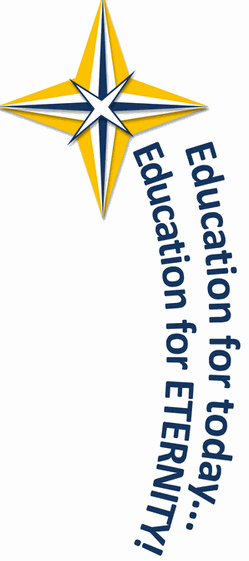 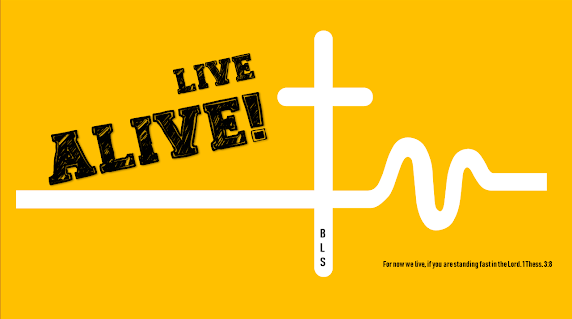 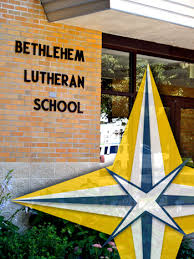 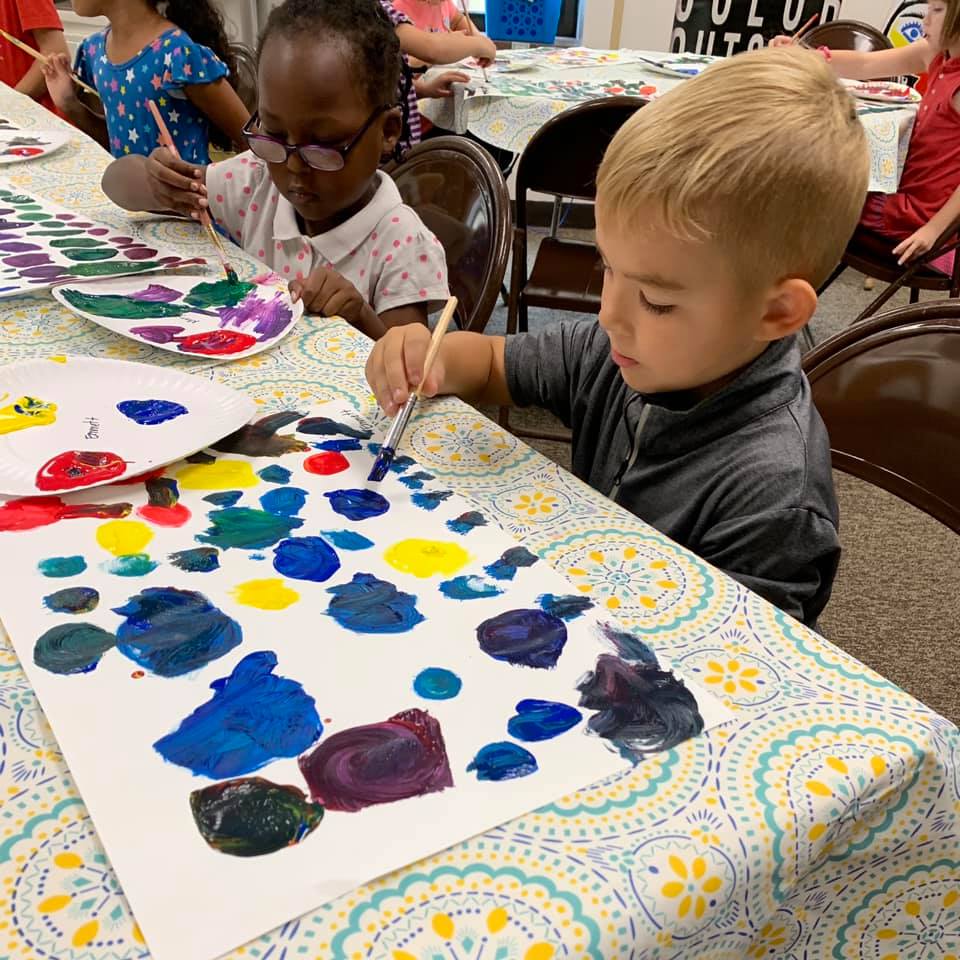 Quality Christian EducationWhat will your child learn?1.  Religion:  to develop the knowledge that Jesus is the child's personal Savior and that God is the Creator and Giver of everything; to promote living as a child of God; to promote the child's awareness of Bible stories, hymns, songs, and Bible passages.2.  Reading/Language Development:  to provide experiences with books and the printed word through story time and individual exposure; to promote experience in receptive and expressive use of language and language patterns; to develop auditory perception skills; to provide experiences with the organization of print and discrimination between units of the written word;  to develop a positive attitude toward reading, speaking, and the printed word; to correctly identify all capital and lower case letters of the alphabet at random; and to identify initial consonant sounds.3.  Mathematics: to provide experiences with the concepts of classification, comparison, patterns, and numbers through concrete application and examples.4.  Socialization Skills: to promote children working together productively in group settings and an organization context.5.  Science/Social Studies: to promote the child's awareness of the physical environment in terms of their bodies, plants, animals, and the weather and seasons, as well as his/her geographical/cultural environment in terms of the neighborhood and community.6.  Aesthetics (Music, Art): to promote the child's awareness of cultural and aesthetic value of the fine arts areas.7.  Physical Education: to provide for development of fine and gross motor skills; to promote good lifetime health habits.8.  Personal Learning Skills: to develop skills in attending to tasks, completing tasks independently, and following simple directions successfully.Fun Activities/ProjectsAge of EligibilityBy September 1, a child must be three years old to enter 3K,  four years old to enter (4K) Kindergarten, five years old to enter (5K) kindergarten, and six years old to enter first grade. A birth or baptismal certificate must be presented as evidence of birth date.  Students should be potty-trained before starting classes